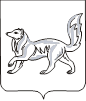 АДМИНИСТРАЦИЯ ТУРУХАНСКОГО РАЙОНАКРАСНОЯРСКОГО КРАЯП О С Т А Н О В Л Е Н И Е02.03.2017                                       с. Туруханск                                       №  204    -пОб утверждении проекта планировки и межевания территории под                             размещение объекта «Автомобильная дорога от куста 9 А до площадки ГКС НД УПСВ-Юг на Ванкорском месторождении» В соответствии со статьями 45, 46 Градостроительного кодекса Российской Федерации, Федеральным законом от 06.10.2003 № 131-ФЗ «Об общих принципах организации местного самоуправления в Российской Федерации», ст. 10 правил землепользования и застройки межселенной территории Туруханского района, утвержденных решением Туруханского районного Совета депутатов от  09.08.2013 № 25 - 365, рассмотрев материалы проекта планировки и межевания территории под размещение объекта «Автомобильная дорога от куста 9 А до площадки ГКС НД УПСВ-Юг на Ванкорском месторождении», заключения по проекту планировки от 20.02.2017,    на    основании   заявления   АО «Ванкорнефть» от 16.02.2017     № ВН – 814, руководствуясь статьями 47, 48 Устава муниципального образования Туруханский район, ПОСТАНОВЛЯЮ:1. Утвердить проект планировки и межевания  территории под размещение объекта «Автомобильная дорога от куста 9 А до площадки ГКС НД УПСВ-Юг на Ванкорском месторождении», расположенного по адресу:  Красноярский край, Туруханский район, 240 км юго-западнее г. Дудинка, 130 км западнее г. Игарка, разработанный за счет средств АО «Ванкорнефть».2. Общему отделу администрации Туруханского района (Можджер) опубликовать данное постановление в общественно-политической газете Туруханского района «Маяк Севера» и разместить на официальном сайте муниципального образования Туруханский район в сети Интернет.3. Общему отделу администрации Туруханского района (Можджер) разместить проект планировки и межевания территории под                             размещение объекта «Автомобильная дорога от куста 9 А до площадки ГКС НД УПСВ-Юг на Ванкорском месторождении» на официальном сайте муниципального образования Туруханский район в сети Интернет, в течение семи дней со дня утверждения.4. Контроль за исполнением настоящего постановления оставляю за собой. 5.  Постановление вступает в силу со дня подписания.Глава  Туруханского  района                                                          О.И. Шереметьев